Official Use Only:   Fee____   Check No.________   Received by_______   Date Fee Paid_________Zoning Permit ApplicationBefore this application can be accepted to alter, erect, place or use any structure in accordance with the building, zoning, and land use regulations of Fairfield Township, said application must be complete by providing all information requested below. A drawing or current survey showing proper lines and all buildings located on property with their size. Show location of proposed construction and all set back measurements. (See sample attached) Please type or print all responses. Completed information will not be processed without proper fee of $25. Make checks payable to: “FAIRFIELD TOWNSHIP.”									Block/Lot ___________Applicants Name _______________________________________________    Phone _____________________________Applicants Address___________________________________________________________________________________Owners Name__________________________________________________     Phone_____________________________Owners Address_____________________________________________________________________________________Subject property-Street Address _______________________________________________________________________Existing Use of Property or Building _____________________________________________________________________Proposed Use of Property _____________________________________________________________________________Existing Commercial Name ____________________________________________________________________________Proposed Commercial Name __________________________________________________________________________Please provide the following setbacks of proposal	Front____	Left____	Right____	Rear____Height of Accessory Building _________	         Are there any easements on this property?	    Yes__    No__Has the proposed been subject to an application of Planning Board or Zoning Board of adjustments?	Yes__	No__If yes attach a copy of Board Resolution and signed plans (if application was approved)Date of Approval _______________________	Resolution Number ______________________________Type of application__Shed	__Patio	__New Home	__Garage		__Pool/Spa/Hot Tub	__Deck	__Carport	__Pole Barn__Addition	__Sign – Temporary 	__Change of Ownership	__Change of Use	__Driveway	__Dumpster	__Structure-Temporary (no more than 14 days)	__Structure Seasonal (up to 120 days)	__Fence (is fence a barrier for pool? Yes/No)	__Kennel/Pet Shop/Shelter/Pound	__Other (explain)_________________________________Description of Proposal____________________________________   Is Construction Required? 	Yes ___	    No ___Applicants Signature__________________________     Owners Signature ______________________________________Official Use Only	Zone___        Approval ___        Denial ___            Comments______________________________Reason for Denial ______________________________________    Zoning Officers Signature_______________________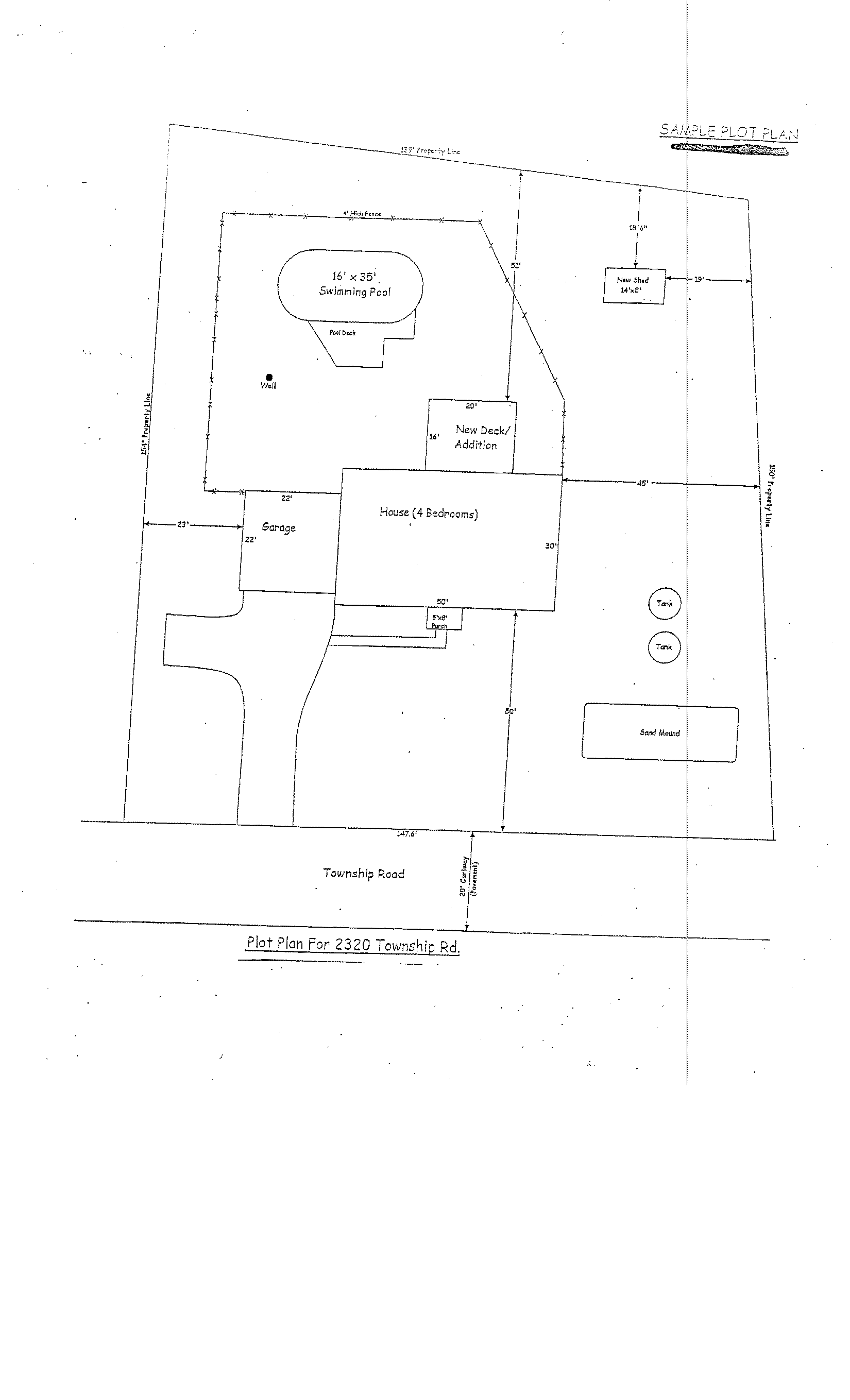 Draw your plot plan below